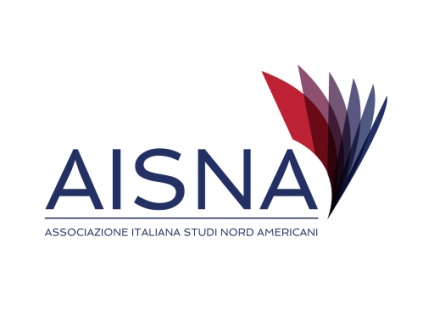 Modulo d’iscrizione/Application formIl sottoscritto chiede al Consiglio Direttivo di AISNA (Associazione Italiana di Studi Americani) di essere accettato come membro dell’Associazione e allega a questa domanda un curriculum vitae / I, the undersigned, ask the AISNA Board to be approved a smember of the Association. Please find my CV attached for your attention.Dati Personali e Recapito/ Member Data and AddressAltre Informazioni/Other informationCon la sottoscrizione della presente domanda il sottoscritto dichiaraDi conoscere ed accettare lo Statuto e il Regolamenti della AISNA.Di esonerare da qualsiasi responsabilità civile e penale l’organo direttivo di questa associazione per fatti e circostanze che si potessero verificare alla mia persona durante le attività sociali.Di comunicare all’AISNA ogni successivo eventuale cambiamento di recapito e/o status.E si impegnaA rispettare le norme previste dallo Statuto e dal Regolamento, e le deliberazioni degli organi sociali dell’associazione.A versare le quote sociali annualmente fissate dall’associazione.Ad esibire, se richiesta, idonea certificazione comprovante il possesso dei titoli per poter essere ammesso a socio.DICHIARAZIONE DI CONSENSO AL TRATTAMENTO DEI DATI PERSONALIIl/la sottoscritto/a ___________________________________, acconsente al trattamento dei propri dati personali ai sensi e per gli effetti del Regolamento UE/2016/679 General Data Protection Regulation (G.D.P.R.), e del Decreto previsto della Legge Comunitaria n. 163/2017 per  la tutela delle persone e di altri soggetti rispetto al trattamento dei dati personali nelle modalità e per le finalità indicate al punto 1, strettamente connesse e strumentali alla gestione del rapporto associativo.	Luogo e data									In fede__________________________ 					__________________________Il Consiglio Direttivo, esaminata la presente domanda delibera:	Di accogliere la detta domanda di ammissione	Di non accogliere la detta domanda per i seguenti motivi………………..	………………………………………………………………………………………………	Luogo e data									La PresidenteNome/First NameCognome/Last NameC.F./Tax Code 
(Italian Residents only)Nato a/Born inData di Nascita/Date of BirthResidenza/Home AddressProvincia/Province or StateIndirizzo/StreetC.A.P./Zip CodePaese/CountryTelefono/Phone NumberFax/Fax NumberEmail/Email AddressPosizione Attuale/Current Status 
(e.g., Ph.D. Student, Researcher, Associate Professor)Presso l’Università di/At the University ofDottorando o addottorato in/Ph.D. Student or Graduate in (if applicable)Dottorato conseguito il/Graduated on (if applicable)Aree d’interesse/Fields of interest:Ricerche in corso/Current research: